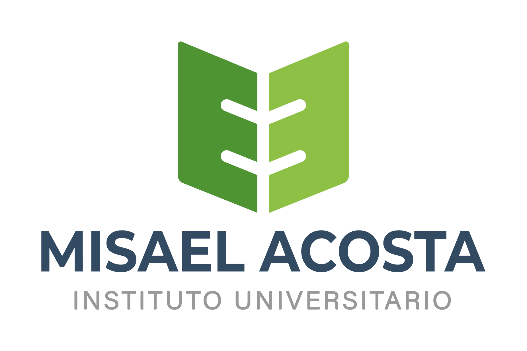             Loja 31-15 y Buenos Aires Telf. 03-2961680  		    RIOBAMBA-ECUADOR      Nº………………………………….    …………………………..…..……….......…    Dra. Maria Renata Costales, MsC.                                  RECTORA     ………………………….……………..……..                    Lic. Mónica Rondal Urquizo                            CONTABILIDAD            Fecha: …………………………….…            Hora: ………………………………...Solicitud de Vinculación con la Sociedad Riobamba, Señora Rectora ISTMAS Presente. -Yo,         estudiante de  de la carrera de . Solicito a usted autorice a quien corresponda.Por la favorable acogida que se sirva dar a la presente, anticipo mi agradecimiento.                                                  FIRMAEsta solicitud fue recibida en la Dirección de Vinculación con la Sociedad del ISTMAS  Fecha: ……………………………………………………Recibido por: ……………………..………………… 